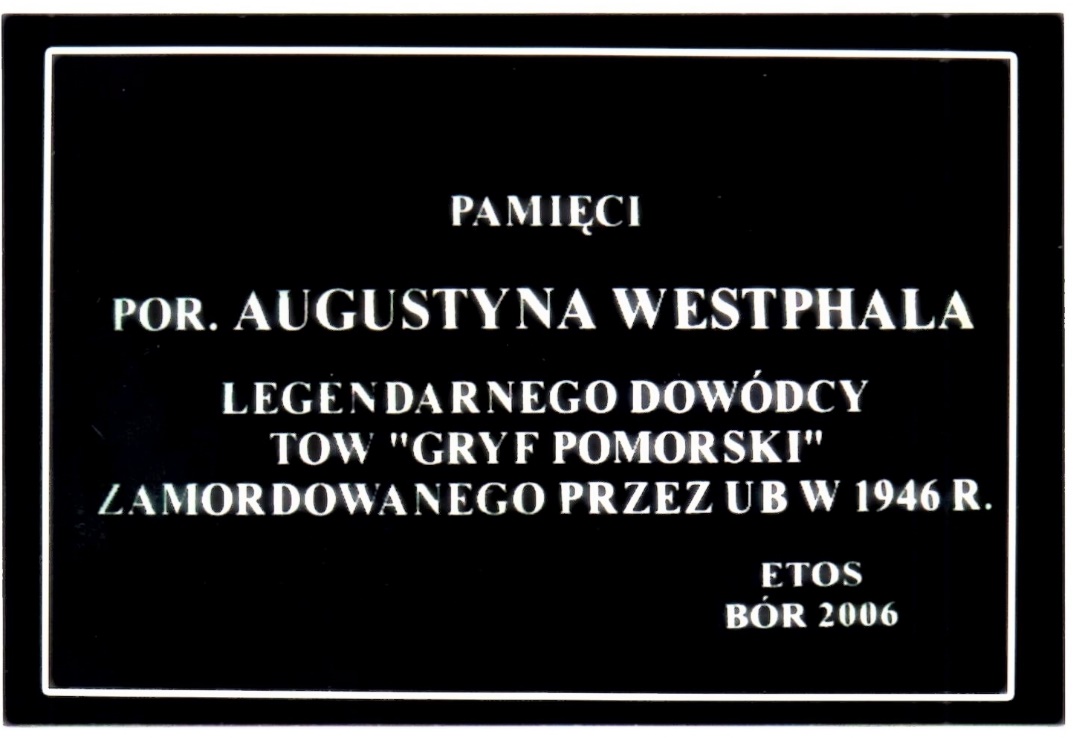 Tablica Upamiętniająca Dowódcę Naczelnego TOW „Gryf Pomorski” umieszczona na domu Państwa Skierników w miejscowości Bór,      w Lasach  Mirachowskich. Mateczniku  Gryfowców w którym mieścił się Sztab Dowódczy  „Gryfa Pomorskiego”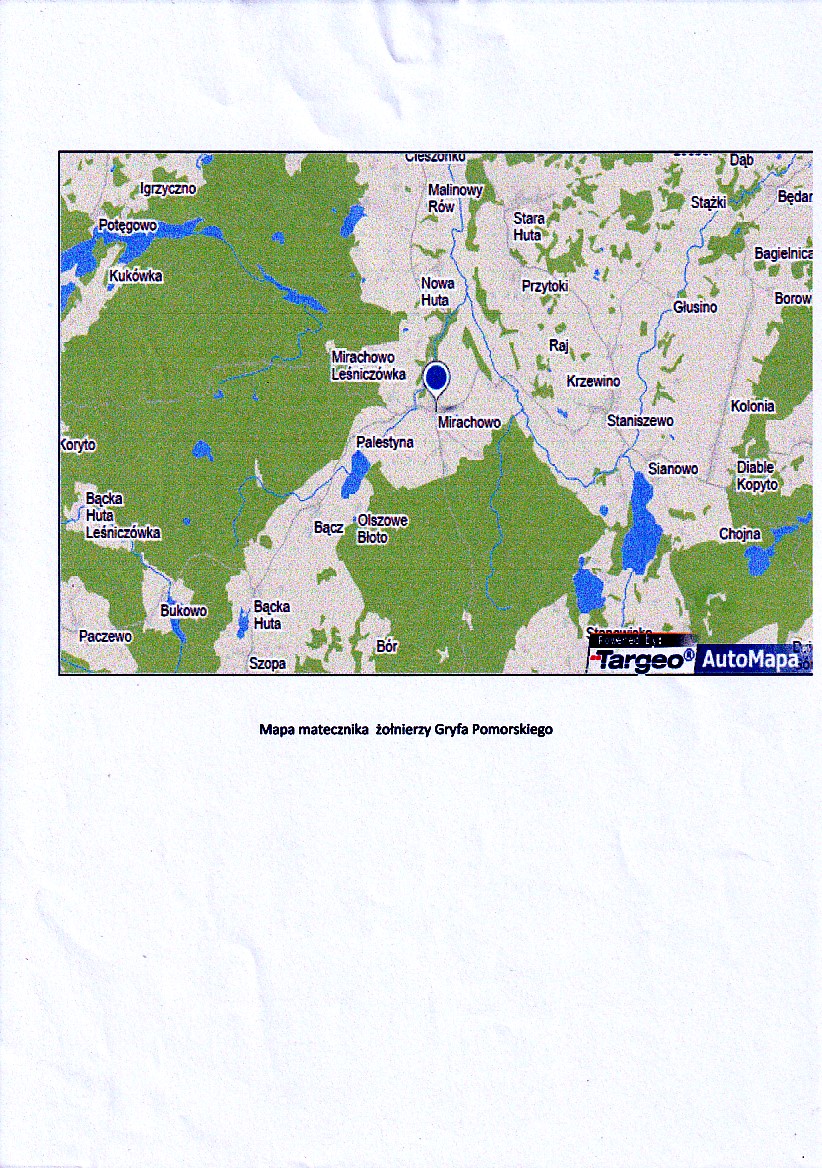 